Name:												Date:Function Notation Translations Notesa f(x-h) +kDescribe the translation (movement) of each graph.Ex) f(x-4)		Ex.) f(x+3)		Ex.) f(x)-4		Ex.) f(x-2)+3Ex.) Graph the equation f(x)=2x+4 below. Then on the same graph, graph f(x+3) as a dotted line. Label at least 3 points.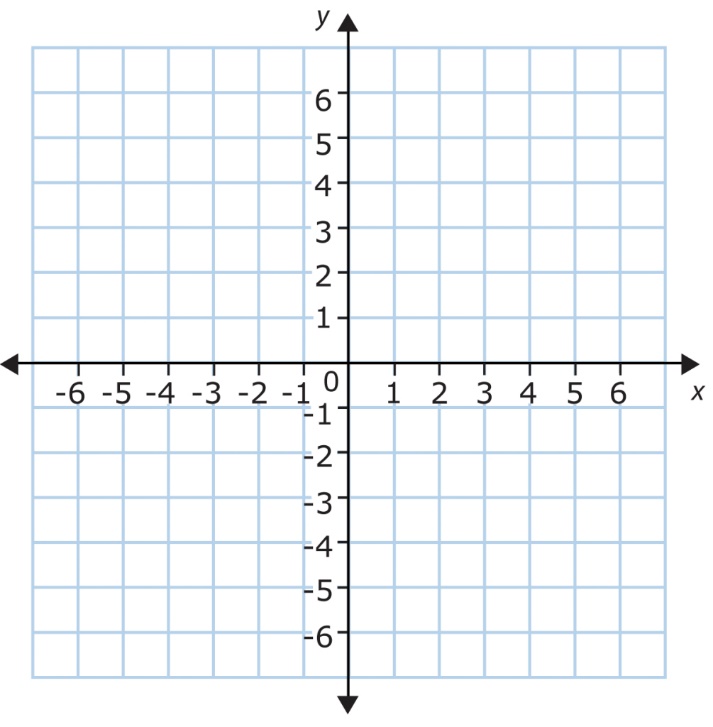 Ex.) If the shape on the graph below represents f(x) graph f(x+3)+6.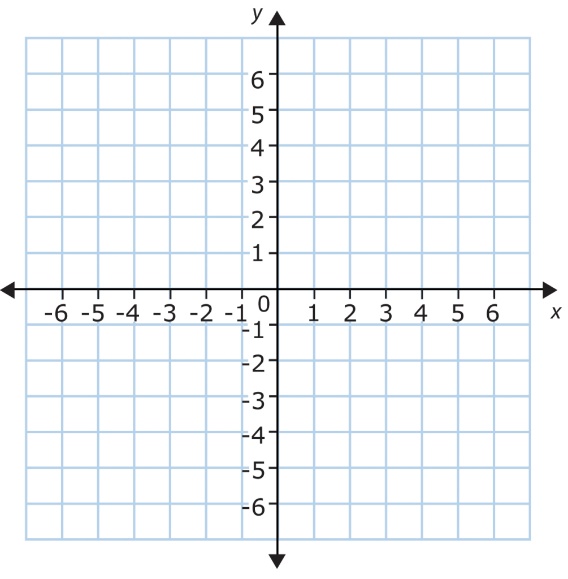 Ex) If f(x) is represented on the graph below graph –f(x-4).Practice ProblemsKahoot